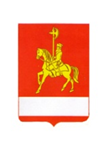 АДМИНИСТРАЦИЯ КАРАТУЗСКОГО РАЙОНАПОСТАНОВЛЕНИЕ21.05.2020                                  с. Каратузское 			                  № 442-пОб утверждении порядка формирования, утверждения и исключения из сводного списка получателей социальных выплат на строительство (приобретение) жилья гражданам, проживающим в Каратузском районеВ соответствии со статьёй 179 Бюджетного кодекса Российской Федерации,  подпрограммой «Устойчивое развитие сельских территорий МО «Каратузский район»» муниципальной программы «Развитие сельского хозяйства в Каратузском районе», утвержденной постановлением администрации Каратузского района от 31.10.2013 № 1126-п «Об утверждении муниципальной программы «Развитие сельского хозяйства в Каратузском районе», руководствуясь ст. 26-28 Устава муниципального образования «Каратузский район», ПОСТАНОВЛЯЮ:1. Утвердить «Порядок формирования, утверждения и исключения из сводного списка получателей социальных выплат на строительство (приобретение) жилья гражданам, проживающим в Каратузском районе» согласно приложению к настоящему постановлению.2. Постановление администрации Каратузского района от 27.029.2018 № 190-п «Об утверждении порядка формирования, утверждения и исключения из сводного списка получателей социальных выплат на строительство (приобретение) жилья гражданам, проживающим в Каратузском районе» считать утратившим силу.3. Контроль за исполнением настоящего постановления возложить на начальника отдела сельского хозяйства администрации Каратузского района В.В. Дмитриева. 4. Постановление вступает в силу в день, следующий за днём его официального опубликования в периодическом печатном издании Вести муниципального образования «Каратузский район».Глава района                                                                                          К.А. ТюнинПорядок формирования, утверждения и исключения из сводного списка получателей социальных выплат на строительство (приобретение) жилья гражданам, проживающим в Каратузском районе1. Порядок формирования, утверждения и исключения из сводного списка получателей социальных выплат на строительство (приобретение) жилья гражданам, проживающим в Каратузском районе (далее - Порядок, Сводный список на текущий год, социальная выплата), определяет процедуру формирования, утверждения и исключения из сводного списка получателей социальных выплат на строительство (приобретение) жилья граждан, постоянно проживающих и осуществляющих трудовую деятельность по основному месту работы в сельской местности, являющихся участниками мероприятий  подпрограммы «Устойчивое развитие сельских территорий МО «Каратузский район»» муниципальной программы «Развитие сельского хозяйства в Каратузском районе»  утвержденной постановлением администрации района  от 31.10.2013 № 1126-п «Об утверждении муниципальной программы «Развитие сельского хозяйства в Каратузском районе»» (далее подпрограмма), в том числе перечень, формы и сроки представления документов, необходимых для формирования Сводного списка получателей социальных выплат.2. Понятия "организации агропромышленного комплекса", "организации социальной сферы", "работодатель", "сельская местность", "нуждающиеся в улучшении жилищных условий", используемые в Порядке, применяются в значении, определенном подпрограммой.3.  Понятие гражданин - гражданин (ка) Российской Федерации, постоянно проживающий (ая) в сельской местности (регистрация по месту жительства), работающий (ая) по трудовому договору или осуществляющий (ая) индивидуальную предпринимательскую деятельность (основное место работы) в сельской местности (непрерывно в течение не менее одного года на дату включения в сводные списки участников мероприятий - получателей социальных выплат и получателей жилья по договорам найма жилых помещений), имеющий (ая) в наличии собственные и (или) заемные средства на строительство (приобретение) жилья в сельской местности не менее 9 процентов расчетной стоимости строительства (приобретения) жилья, определяемой в соответствии с пунктом 5 раздела 3 подпрограммы, признанный (ая) нуждающимся (ейся) (и члены его (ее) семьи) в улучшении жилищных условий (далее - гражданин). К членам семьи гражданина - участника подпрограммы, применительно к настоящей подпрограмме, относятся постоянно проживающие (регистрация по месту жительства) совместно с ним его (ее) супруга (супруг), а также дети и родители. Другие родственники и нетрудоспособные иждивенцы признаются членами семьи гражданина, если они вселены им в жилое помещение по месту его жительства в качестве членов его семьи и ведут с ним общее хозяйство. В исключительных случаях иные лица могут быть признаны членами семьи этого гражданина в судебном порядке.4. Гражданин (далее - заявитель), в срок до 1 сентября года, предшествующего году реализации мероприятий, подает на бумажном носителе лично или посредством почтовой связи либо в электронной форме с использованием усиленной квалифицированной электронной подписи в соответствии с требованиями Федерального закона от 06.04.2011 N 63-ФЗ "Об электронной подписи" в администрацию Каратузского района, (далее – в администрацию), заявление по форме согласно приложению № 1 к Порядку с приложением следующих документов:а) копий документов, удостоверяющих личность заявителя и членов его семьи (при наличии членов семьи);б) копии свидетельства о регистрации брака (для лиц, состоящих в браке);в) копии свидетельства о рождении или усыновлении ребенка (детей) (при наличии детей);г) копии трудовой книжки (для работающих по трудовым договорам);д) выписки из Единого государственного реестра индивидуальных предпринимателей (для лиц, осуществляющих предпринимательскую деятельность без образования юридического лица) (представляется по собственной инициативе заявителя);е) выписки из домовой книги (копии домовой книги) или копии финансового лицевого счета;ж) выписки из решения органа местного самоуправления о признании гражданина и членов его семьи нуждающимися в улучшении жилищных условий (с указанием основания и даты такого признания), выданной органом местного самоуправления по месту постоянного жительства гражданина, осуществляющим принятие граждан на учет в качестве нуждающихся в жилых помещениях по основаниям, установленным статьей 51 Жилищного кодекса Российской Федерации (представляется по собственной инициативе заявителя);з) копий документов, подтверждающих наличие у заявителя собственных и (или) заемных средств в размере 9 процентов расчетной стоимости строительства (приобретения) жилья, определяемой в соответствии с  пункта 5 раздела 3 подпрограммы;и) копии документа о государственной регистрации права собственности или договора аренды на земельный участок, предоставленный для строительства (для лиц, изъявивших желание улучшить жилищные условия путем строительства). Копии документов, представленные заявителем, должны быть заверены нотариусом либо организацией или органом, их выдавшим. Незаверенные копии документов представляются одновременно с их оригиналами для удостоверения идентичности документов (о чем делается отметка лицом, осуществляющим прием документов). Оригиналы документов после удостоверения их идентичности возвращаются заявителю.В случае невозможности представить документ, указанный в подпункте "з" настоящего пункта, заявитель представляет письменное обязательство о готовности в течение 10 рабочих дней с момента получения письменного уведомления о включении его в Сводный список на текущий год представить такой документ.В случае если заявитель не представил по собственной инициативе документы, указанные в подпунктах "д", "ж", "и" настоящего пункта, органы местного самоуправления запрашивают их в порядке межведомственного информационного взаимодействия в соответствии с Федеральным законом от 27.07.2010 N 210-ФЗ "Об организации предоставления государственных и муниципальных услуг" (далее - Федеральный закон N 210-ФЗ).Документы, полученные в порядке межведомственного информационного взаимодействия в соответствии с Федеральным законом N 210-ФЗ, приобщаются к документам, указанным в настоящем пункте.5. Должностное лицо администрации в присутствии заявителя регистрирует заявление в книге регистрации и учета граждан, изъявивших желание участвовать в мероприятии (далее - книга регистрации), по форме согласно приложению № 2 к Порядку и выдает заявителю расписку о принятии документов к рассмотрению с указанием даты и номера регистрации заявления.В случае поступления заявления посредством почтовой связи заявление регистрируется в день его поступления в книге регистрации с указанием даты поступления заявления и времени начала рабочего дня органа местного самоуправления. Должностное лицо администрации в течение 3 рабочих дней со дня поступления заявления направляет заявителю расписку о принятии документов к рассмотрению с указанием даты и номера регистрации заявления.В случае поступления заявления в электронной форме заявление регистрируется в течение 1 рабочего дня со дня его поступления в книге регистрации с указанием даты и времени его поступления. Должностное лицо администрации в течение 1 рабочего дня со дня поступления заявления направляет заявителю в электронной форме расписку о принятии документов к рассмотрению с указанием номера регистрации заявления.Должностное лицо администрации, принявшее заявление, делает в нем отметку с указанием даты и времени поступления заявления, своей должности, фамилии, инициалов и подписи.В случае представления заявления и документов в электронной форме орган местного самоуправления проверяет действительность усиленной квалифицированной электронной подписи заявителя, с использованием которой подписаны электронные документы, в течение 2 рабочих дней со дня поступления заявления и документов. В случае выявления несоблюдения установленных условий признания ее действительности орган местного самоуправления в течение 3 дней со дня завершения проведения указанной проверки принимает решение об отказе в приеме к рассмотрению представленных заявления и документов и направляет заявителю уведомление об этом в электронной форме. В уведомлении указываются пункты статьи 11 Федерального закона от 06.04.2011 N 63-ФЗ "Об электронной подписи", которые послужили основанием для принятия решения об отказе в приеме к рассмотрению представленных заявления и документов.6. Органы местного самоуправления в течение 20 рабочих дней с даты представления заявителем документов, указанных в пункте 4. Порядка, за исключением документов, полученных в порядке межведомственного информационного взаимодействия в соответствии с Федеральным законом № 210-ФЗ, проверяют правильность оформления данных документов и достоверность содержащихся в них сведений.При выявлении недостоверных сведений, содержащихся в указанных документах, органы местного самоуправления возвращают их заявителю с указанием причин возврата.В случае изменения у заявителя данных, указанных в заявлении и документах, представленных для участия в мероприятии подпрограммы, он подает в администрацию Каратузского района новое заявление по форме согласно приложению № 1 к Порядку на условиях, предусмотренных в пункте 4. Порядка, с приложением документов, подтверждающих произошедшее изменение. При этом за ним сохраняется дата и время подачи первоначального заявления.В случае изменения способа улучшения жилищных условий заявитель подает новое заявление по форме согласно приложению № 1 к Порядку на условиях, предусмотренных в пункте 4. Порядка, при этом дата и время будут соответствовать дате и времени подачи последнего заявления.7. На основании принятых заявлений и приложенных к ним документов администрация Каратузского района формирует сводный список граждан, изъявивших желание участвовать в мероприятии            по предоставлению социальных выплат на строительство            (приобретение) жилья гражданам, проживающим  по району (приложение № 3) до 30 октября года, предшествующего году реализации мероприятия.8. Сводный список получателей социальной выплаты на строительство (приобретение) жилья гражданам, проживающим в Каратузском районе на текущий год формируется и утверждается постановлением администрации Каратузского района ежегодно с учетом объема средств, предусмотренных на мероприятие  согласно следующей очередности:1 группа - граждане, работающие по трудовым договорам или осуществляющие индивидуальную предпринимательскую деятельность в агропромышленном комплексе в сельской местности, изъявившие желание улучшить жилищные условия путем строительства жилого дома или участия в долевом строительстве жилых домов (квартир);2 группа - граждане, работающие по трудовым договорам или осуществляющие индивидуальную предпринимательскую деятельность в социальной сфере в сельской местности, изъявившие желание улучшить жилищные условия путем строительства жилого дома или участия в долевом строительстве жилых домов (квартир);3 группа - граждане, работающие по трудовым договорам или осуществляющие индивидуальную предпринимательскую деятельность в агропромышленном комплексе в сельской местности, изъявившие желание улучшить жилищные условия путем приобретения жилых помещений;4 группа - граждане, работающие по трудовым договорам или осуществляющие индивидуальную предпринимательскую деятельность в социальной сфере в сельской местности, изъявившие желание улучшить жилищные условия путем приобретения жилых помещений;5 группа - граждане, осуществляющие трудовую деятельность в сельской местности (за исключением граждан, указанных в 1 - 4 группах в настоящем пункте), изъявившие желание улучшить жилищные условия путем строительства жилого дома или участия в долевом строительстве жилых домов (квартир);6 группа - граждане, осуществляющие трудовую деятельность в сельской местности (за исключением граждан, указанных в 1 - 4 группах в настоящем пункте), изъявившие желание улучшить жилищные условия путем приобретения жилых помещений.В каждой из указанных в настоящем пункте групп заявителей очередность определяется в хронологической последовательности по дате подачи заявления, указанного в пункте 3 Порядка, с учетом первоочередного предоставления социальных выплат гражданам, имеющим трех и более детей.9. После утверждения Сводного списка администрация Каратузского района в течении 20 рабочих дней письменно уведомляет участников подпрограммы являющихся получателями социальной выплаты в текущем году.Получатель социальной выплаты исключается из Сводного списка на текущий год в следующих случаях:подачи получателем социальной выплаты личного заявления в администрацию Каратузского района об исключении его из Сводного списка;выявления администрацией Каратузского района фактов несоответствия или несоблюдения условий включения получателя социальной выплаты в Сводный список.невыполнения получателем социальной выплаты обязанности по представлению в течение 10 рабочих дней с момента получения письменного уведомления о включении его в Сводный список документа, подтверждающего наличие собственных и (или) заемных средств в размере не менее 9 процентов расчетной стоимости строительства (приобретения) жилья.Администрация района в течение 15 рабочих дней со дня выявления обстоятельства, являющегося основанием для исключения получателя социальной выплаты из Сводного списка, издает постановление об исключении получателя социальной выплаты из Сводного списка и уведомляет об этом участника подпрограммы в течении пяти рабочих дней.Приложение № 1к Порядкуформирования, утверждения и исключенияиз сводного списка получателейсоциальных выплат на строительство(приобретение) жилья гражданам,проживающим в Каратузском районе                            _______________________________________________                            (наименование органа местного самоуправления)                            от гражданина (ки) ____________________________                                                         (ФИО)                            проживающего (ей) по адресу:                            _______________________________________________Заявление    Прошу включить меня, __________________________________________________________________,                                                (ФИО)паспорт _______________________, выданный __________________________,                  (серия, номер)                                                   (кем и когда)в  состав  участников  мероприятия  по  предоставлению социальных выплат настроительство  (приобретение)  жилья  гражданам,   проживающим  в  сельскойместности,  в  соответствии  с  мероприятиями  подпрограммы «Устойчивое развитие сельских территорий МО «Каратузский район»» муниципальной программы «Развитие сельского хозяйства в Каратузском районе»  утвержденной постановлением администрации района  от 31.10.2013 № 1126-п «Об утверждении муниципальной программы «Развитие сельского хозяйства в Каратузском районе»» .    Жилищные условия планирую улучшить путем____________________________________________________________________    (строительство жилого дома, приобретение жилого помещения, участие      в долевом строительстве жилых домов (квартир) - нужное указать)в ____________________________________________________________________      (наименование муниципального образования (с указанием поселения       муниципального района), в котором гражданин желает приобрести                       (построить) жилое помещение)    Состав  семьи  (информация  о  составе  семьи  не  подлежит  заполнениюодиноко проживающими гражданами):жена____________________________________________________________                        (ФИО)                       (дата рождения)проживает по адресу: _____________________________________________________;муж______________________________________________________________проживает по адресу: _____________________________________________________;дети:1) _______________________________________ _________________________,                        (ФИО)                       (дата рождения)проживает по адресу: _____________________________________________________;2) _______________________________________ _________________________,                        (ФИО)                       (дата рождения)проживает по адресу: ______________________________________________________    Кроме того, со мной постоянно проживают в качестве членов семьи:__________________________________________ ________________________;           (ФИО, степень родства)                   (дата рождения)__________________________________________ _________________________           (ФИО, степень родства)                   (дата рождения)    С  условиями  участия в мероприятиях по предоставлению социальных выплатна  строительство  (приобретение)  жилья гражданам, проживающим в  сельской местности,   предусмотренными  мероприятиями  подпрограммы «Устойчивое развитие сельских территорий МО «Каратузский район»» муниципальной программы «Развитие сельского хозяйства в Каратузском районе»  утвержденной постановлением администрации района  от 31.10.2013 № 1126-п «Об утверждении муниципальной программы «Развитие сельского хозяйства в Каратузском районе», ознакомлен (а) и обязуюсь их выполнять.    На   передачу   и   обработку  персональных  данных  в  соответствии  сзаконодательством Российской Федерации согласен (а).    ________________________     _______________________     __________         (ФИО заявителя)           (подпись заявителя)         (дата)Совершеннолетние члены семьи:1) ____________________________________________ ___________ _______;                  (ФИО)                          (подпись)      (дата)2) ____________________________________________ ___________ _________                  (ФИО)                          (подпись)      (дата)    К заявлению прилагаются следующие документы:1) ____________________________________________________________________;                 (наименование документа и его реквизиты)2) ____________________________________________________________________                 (наименование документа и его реквизиты)Приложение № 2к Порядкуформирования, утверждения и исключенияиз сводного списка получателейсоциальных выплат на строительство(приобретение) жилья гражданам,проживающим в Каратузском районеКнига регистрации и учета граждан, изъявивших желаниеучаствовать в мероприятиях по предоставлению социальныхвыплат на строительство (приобретение) жилья гражданам,проживающим в Каратузском районена 20__ год(наименование муниципального образования)Приложение № 3к Порядкуформирования, утверждения и исключенияиз сводного списка получателейсоциальных выплат на строительство(приобретение) жилья гражданам,проживающим в Каратузском районеСписокграждан, изъявивших желание участвовать в мероприятияхпо предоставлению социальных выплат на строительство(приобретение) жилья гражданам, проживающимв сельской местности, состоящих на учетев _____________________________________________ на 20__ год(наименование муниципального образования)Глава муниципального образования   __________    _______________________                                    (подпись)             (ФИО)М.П.Приложение к постановлению администрации Каратузского районаот 21.05.2020 №442-пN п/пФИО гражданина, изъявившего желание участвовать в мероприятииАдрес места жительства (регистрации)Дата, время подачи заявления в орган местного самоуправления о желании участвовать в мероприятииДата признания заявителя получателем государственной поддержкиСпособ улучшения жилищных условийДата и основание снятия с учетаПодпись должностного лица, принявшего заявление о желании участвовать в мероприятииПодпись заявителя, за исключением направления заявления посредством почтовой связи123456789N п/пФамилия, имя, отчествоПаспорт гражданина и его реквизитыЧисло, месяц, год рожденияМесто работы, должностьСфера занятости (АПК, социальная сфера, иное)Количественный состав семьи, человекКоличественный состав семьи, человекОбеспеченность общей жилой площадью на одного члена семьи, кв. мНаименование населенного пункта, выбранного для строительства (приобретения) жильяСпособ улучшения жилищных условий (строительство жилого дома, приобретение жилого помещения, участие в долевом строительстве жилых домов (квартир) - нужное указать)Дата, время подачи заявления в орган местного самоуправления о желании участвовать в мероприятииN п/пФамилия, имя, отчествоПаспорт гражданина и его реквизитыЧисло, месяц, год рожденияМесто работы, должностьСфера занятости (АПК, социальная сфера, иное)общее количествов том числе детейОбеспеченность общей жилой площадью на одного члена семьи, кв. мНаименование населенного пункта, выбранного для строительства (приобретения) жильяСпособ улучшения жилищных условий (строительство жилого дома, приобретение жилого помещения, участие в долевом строительстве жилых домов (квартир) - нужное указать)Дата, время подачи заявления в орган местного самоуправления о желании участвовать в мероприятии12345678910111212Всего участниковВсего участников